CONSEJERÍA DE EDUCACIÓNFORMACIÓN EN CENTROS DE TRABAJO. PROGRAMA FORMATIVO	(Hoja 7 de 10)En            a  de     de CENTRO DOCENTE: PROFESOR/PROFESORA REPONSABLE DEL SEGUIMIENTO:ALUMNO/ALUMNA: CENTRO DOCENTE: PROFESOR/PROFESORA REPONSABLE DEL SEGUIMIENTO:ALUMNO/ALUMNA: CENTRO DE TRABAJO COLABORADOR: TUTOR / TUTORA DEL CENTRO DE TRABAJO: PERÍODO DE REALIZACIÓN DE LA FCT  PRIMER TRIMESTRE     SEGUNDO TRIMESTRE     TERCER TRIMESTRECENTRO DE TRABAJO COLABORADOR: TUTOR / TUTORA DEL CENTRO DE TRABAJO: PERÍODO DE REALIZACIÓN DE LA FCT  PRIMER TRIMESTRE     SEGUNDO TRIMESTRE     TERCER TRIMESTRECURSO ESCOLAR: FAMILIA PROFESIONAL: SANIDAD	CICLO FORMATIVO: EMERGENCIAS SANITARIAS	GRADO: MEDIOCURSO ESCOLAR: FAMILIA PROFESIONAL: SANIDAD	CICLO FORMATIVO: EMERGENCIAS SANITARIAS	GRADO: MEDIOCURSO ESCOLAR: FAMILIA PROFESIONAL: SANIDAD	CICLO FORMATIVO: EMERGENCIAS SANITARIAS	GRADO: MEDIOCURSO ESCOLAR: FAMILIA PROFESIONAL: SANIDAD	CICLO FORMATIVO: EMERGENCIAS SANITARIAS	GRADO: MEDIORESULTADOS DE APRENDIZAJEACTIVIDADES FORMATIVO- PRODUCTIVASACTIVIDADES FORMATIVO- PRODUCTIVASCRITERIOS DE EVALUACIÓNTraslada al paciente, aplicando procedimientos adecuados según su patología.Generar un entorno seguro para la actuación sanitariaInmovilizar preventivamente al paciente o víctima de acuerdo al protocolo establecidoTrasladar al paciente desde el lugar del suceso al vehículo de transporteAcomodar y asegurar al paciente en el interior del vehículo de transporteInformar al paciente y familiares de las condiciones del trasladoRealizar el traslado del paciente al centro útilVigilar al paciente durante el trasladoRealizar la transferencia del paciente al centro sanitarioGenerar un entorno seguro para la actuación sanitariaInmovilizar preventivamente al paciente o víctima de acuerdo al protocolo establecidoTrasladar al paciente desde el lugar del suceso al vehículo de transporteAcomodar y asegurar al paciente en el interior del vehículo de transporteInformar al paciente y familiares de las condiciones del trasladoRealizar el traslado del paciente al centro útilVigilar al paciente durante el trasladoRealizar la transferencia del paciente al centro sanitarioSe  ha  generado  un  entorno  seguro  para  la  actuación sanitaria.Se ha situado al paciente en la camilla del vehículo, en la posición más adecuada a su patología.Se  ha  inmovilizado  al  paciente  con  lesiones  reales  o potenciales que puedan agravarse con el movimiento.Se  ha  trasladado  al  paciente  en  condiciones  de  seguridad.Se  ha  conducido  el  vehículo  sanitario,  aplicando  criterios que eviten riesgos de agravamiento de las lesiones del paciente.Se  ha  transmitido  la  información  al  realizar  la  transferencia del paciente utilizando los canales establecidos.EL/LA PROFESOR/A RESPONSABLE DEL SEGUIMIENTO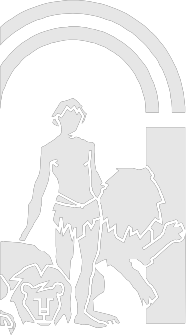 EL/LA JEFE/A DEL DEPARTAMENTO DE FAMILIA PROFESIONALEL/LA RESPONSABLE DEL CENTRO DE TRABAJOFdo: Fdo: JUAFdo: 